                                                                                              Fiche 2Exercice 1 : 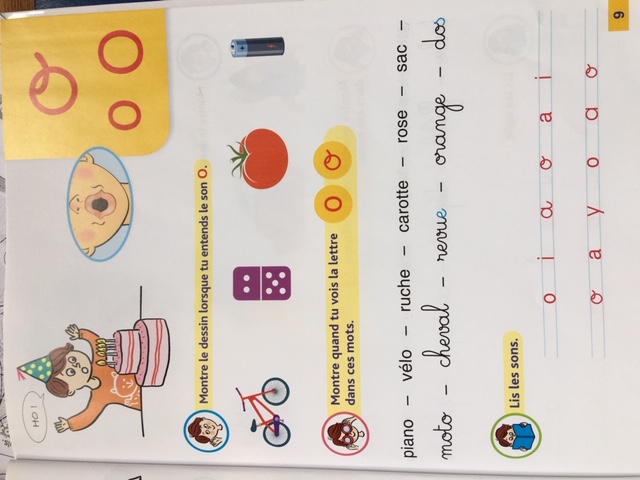 O o o